St Declan’s National School,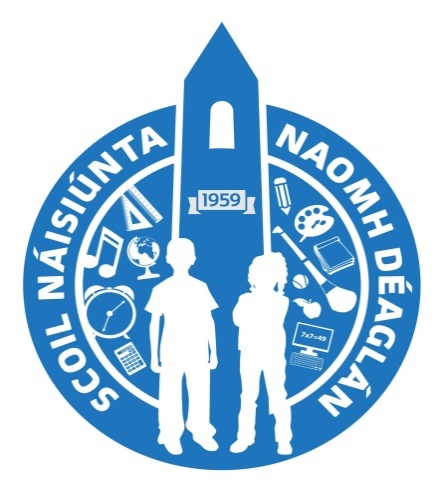 Ardmore,Co Waterford Phone: 024 94569 31/08/22Dear Parent/Guardian,Our school is delighted to announce that we will shortly roll out the Aladdin Schools Connect to parents/guardians of children in our classes.  The school uses the Aladdin Schools software service for administrative purposes and Connect will give you secure access to messages from the school and to details of your child’s attendance, test results, reports cards etc  via secure login from your internet browser or Aladdin Connect App.Aladdin Connect is a fantastic way to enhance a school's communication with parents. It enables parents to stay connected and informed about their child's education. You can rest reassured that Aladdin Schools uses state-of-the-art security to safeguard information entered by the school and data is stored and processed in strict compliance with Irish and European data protection laws.In the next few days, you will receive a text/email message containing your registration link. In preparation for this please let the school know if your email address or phone number has changed recently.For further assistance please go to https://aladdin.ie/files/pdf/ParentSignUp.pdf to see the Parent Connect signup process.  There will be one link per parent. Please do not forward this text/email or share this link as this is a unique registration link for each parent for your child/children in this school. Please note: If there are any personal concerns, or legal provisions in place regarding giving access to Connect to any parent/guardian of your child please contact the school in confidence to discuss or restrict access as required.We hope that you enjoy using Aladdin Connect. For more information please visit https://www.aladdin.ie/connect_app_faqs.htmlYour class teacher, the secretary or myself will welcome any feedback or questions you may have.
 
 
Yours sincerely,Ber Keevers and Lindsey Prendergast________________________Principal and Deputy Principal